Памятка любителям зимней рыбалки           Правила поведения и меры предосторожности на льду основаны на долголетнем опыте. За пренебрежение ими порой приходится расплачиваться здоровьем, а то и самой жизнью. Поэтому каждый рыболов должен знать их и выполнять.           Перед тем как идти на рыбалку, нужно обязательно сообщить членам семьи или соседям, в какой именно район и на какое время вы отправились. С  наступлением сумерек вы можете заблудиться, поэтому лучше возвращаться домой засветло.Выходя на лед, проверьте прочность льда пешней. Если после 2-х ударов в лунке не появилась влага, лед достаточно крепок. Но если появились капельки воды, немедленно поворачивай назад, к берегу. Не торопись, старайся идти обратно, не отрывая ступни ног ото льда.
Во время движения по льду, держите ящик на одной лямке.    В случае пролома льда, так легче от него освободиться.
Во время рыбной ловли нельзя пробивать много лунок на ограниченной площади, бегать и прыгать по льду, собираться большой группой. Расстояние между лунками должно быть не менее 5 метров.Если возникла крайняя необходимость перейти опасное место на льду, завяжите вокруг пояса шнур, оставив за собой свободно волочащийся конец, около которого должен находиться товарищ. Переходить опасное место надо с большим шестом, держа его поперек тела.
Если под вами затрещал лед и появились трещины, не пугайтесь и не бегите от опасности! Плавно ложитесь на лед и перекатывайтесь в безопасное место!
В случае пролома льда под ногами, нужно широко раскинув руки, чтобы не погрузиться в воду с головой, опереться руками о лед и перевести тело в горизонтальное положение (желательно по течению), причем ноги пострадавшего должны находиться у поверхности воды.   Затем с осторожностью вынести на лед сначала одну, потом вторую ногу, быстро выкатиться на лед,  затем, не вставая, без резких движений отползти от опасного места в сторону откуда вы пришли и звать на помощь.Помогая провалившемуся под лед товарищу, у которого не оказалось веревки, подавайте ему в руки пояс, шарф, палку, рукоятку пешни или ледобура и т.п. и старайтесь подтянуть его к безопасному месту. Всем, кто увлекается рыбной ловлей, необходимо брать с собой спасательные средства и вовремя рыбалки держать их под рукой. Самое простое - это обычная веревка, длиной от 12 до 15 м. с большой и малой петлями на концах.К сожалению, частой причинной гибели людей становится злоупотребление спиртными напитками, ведь, как известно, какой русский не любит опрокинуть стопку - другую, пытаясь согреться во время рыбалки. А потому  администрация города в очередной раз обращается к гражданам с просьбой быть бдительными, не злоупотреблять алкоголем.Запомните! Строгое соблюдение мер предосторожности - главное условие предотвращения несчастных случаев в период ледостава.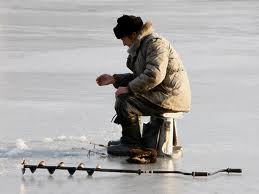 Безопасный проход пешеходов возможен только при толщине льда в 7 см.,  расстояние  между пешеходами должно быть 5-6 метров друг от друга. 
Установлено, безопаснее всего переходить по прозрачному льду, когда он имеет зеленоватый или синеватый оттенок. Над большими глубинами лед образуется позднее и поэтому он менее прочен, а значит, и опасен тогда, когда кругом на средних глубинах он достаточно надежен.
Лед  непрочен в местах выхода родниковых ключей, в местах промышленных стоков, вблизи топляков, свай, тростника и на течении. Под мостами, в узких протоках и   между широкими плесами   лед часто бывает опасным даже в середине зимы. Весной по льду в этих местах ходить нельзя.